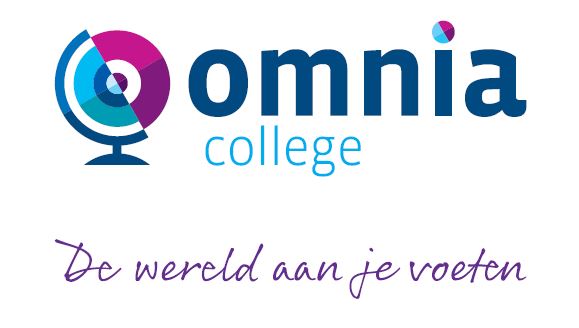 W. de Vries Robbéweg 274206 AK  Gorinchemtel: 0183-622728Aanmeldingsformulier voor klas 2 vmbo             schooljaar 2019 – 2020Deel A    (In te vullen door de ouder(s) / verzorger(s)) 				             VERTROUWELIJK				                                Algemene gegevens van de leerling(e)Achternaam: …………………………………………….……...	   Voorvoegsel   ……………….…………………………..Voornamen (volledig): ................................................................................................................................................Roepnaam:         	..................................................      		 meisje			 jongenGeboortedatum:       	.......... - ........ - 20…….     Geboortegemeente: ......................................................................Adres:               	         ................................................................................................................................................Postcode:                  .........................................	          Woonplaats: ………….…............................................…..(Thuis)telefoonnummer: ….................................		Nationaliteit: ……….........................................................Mobiel tel.nr. leerling: ………………..………………………………..Burgerservicenummer (BSN): ….…………………..………………...        Indien niet geboren in Nederland dan, datum van vestiging in Nederland  .................................................................. Gegevens van de 1e ouder / voogd   (betalingsplichtige)Achternaam: ………………………………..…………………………...  Voorvoegsel: ..…………………………...……..Voorletters: …………..…….  Geboorteland: …………..…………….	Nationaliteit: …………..…………………….….Geslacht:   vrouw           man    	 Relatie tot de leerling     ouder      voogd Geboortedatum: ………………….……….…                  Adres: …………………………………………………………..……………………………………………………………… Postcode:  ………………………..   	Woonplaats: …………..…………………………………………………......Telefoon: ………………………....……………   Overdag bereikbaar op: ………………………………………………..E-mailadres: ………………………………………………………..………………………………………………………….Gegevens van de  2e ouder / voogd / verzorgerAchternaam: …………………………………………………..……...	Voorvoegsel: ..…………...……………………..Voorletters: ………………….  Geboorteland: ………………………….   Nationaliteit: ………………..…………….….Geslacht:   vrouw            man    	 Relatie tot de leerling     ouder           voogd          verzorgerGeboortedatum: …………………….…                  Adres: ………………………………………………………………………………………..………………………………… Postcode:  ………………………..   	Woonplaats: ………..……………………………………………………......Telefoon: …………………………………..……   	Overdag bereikbaar op: ………..…………………………………E-mailadres: …………………………………………………………………………………………………..……………….Gezinssamenstelling  (aanvinken indien van toepassing) vader / pleegvader / verzorger overleden in ………. (jaartal)   moeder / pleegmoeder / verzorgster overleden in ………. (jaartal) ouders zijn gescheidenAantal broer(s)	……..………  geboortejaren: …..……………………………………………….………………………..Aantal zus(sen) ……………...  geboortejaren: …………………………………………………………………………….Aanvullende gegevensHuisarts 	Naam:  .......................................................................................................................................................               	Adres: ........................................................................................................................................................           Telefoonnummer:  ......................………..………………………………………………………………………Gegevens vooropleiding 		Naam huidige school:  ...............................................................................................................................................Adres:   …………………………………………………………………………………………………………………………Plaats:   .......................................................................................................................      Leerjaar…………………..De door u opgegeven telefoonnummers en (e-mail)adres zullen door het Omnia College gebruikt worden om u en uw zoon/dochter te informeren over zaken die de school en/of de leerling betreffen.Bijzonderheden:	 nadere toelichting of opmerkingen (bijvoorbeeld belangrijke medische informatie):…………………………………………...…………………………………………………………………………………………………………………………………..………………….……………………………………………………………………Toestemming publicatie foto’s en video’s Op het Omnia College laten wij u met foto’s en video’s graag zien waar we mee bezig zijn. Opnames worden gemaakt tijdens verschillende gelegenheden. Bijvoorbeeld tijdens activiteiten, schoolreisjes en lessen. Ook uw zoon/dochter kan op deze foto’s (en soms in video’s) te zien zijn. Ook worden foto’s gebruikt in publicaties zoals bijvoorbeeld schoolgids, jaarverslag, informatiebrochures etc. Hiermee krijgen we een heel mooi beeld van de bijzondere sfeer op onze school en de sociale verbinding met de wereld om ons heen. Ondanks dat wij zorgvuldig met foto’s en filmpjes omgaan worden we door wetgeving verplicht om toestemming te vragen voor het gebruik van dit beeldmateriaal. Als ouder moet u toestemming geven zolang uw kind jonger is dan 16 jaar.  U geeft alleen toestemming voor het door ons gemaakte of in opdracht van ons gemaakte beeldmateriaal. Er is geen toestemming nodig voor intern gebruik van beeldmateriaal ten behoeve van onderwijsdoeleinden, foto op schoolpas of in het administratiesysteem. In alle andere gevallen zullen wij u of uw kind informeren. U kunt uw toestemming natuurlijk altijd wijzigen of intrekken. Hierbij verklaart ondergetekende dat foto’s en video’s door Omnia College en Stichting OVO gebruikt mogen worden*:  in de (digitale) schoolgids, schoolbrochure, schoolkalender en schoolkrant op de website van de school en Stichting OVO in de (digitale) nieuwsbrief  op sociale-media accounts van de school en Stichting OVO op Gorkum tv (www.gorkumtv.tv) * s.v.p. aankruisen waarvoor u toestemming geeftDeel B    (in te vullen tijdens het intakegesprek)Keuze vakwerkklas (keuze om de 12 weken) en themaklasVakwerkklassen                                                    KEUZE 1				KEUZE 2Economie:			o  Ondernemersklas 			o  Ondernemersklas				o   Koksklas 				o   KoksklasTechniek:			o   Techniekklas				o   Techniekklas				o   Timmerklas    			o   Timmerklas    Zorg en Welzijn:			o   Beauty & Care-klas			o   Beauty & Care-klasThemaklasseno   Sportklas –  keuze per 12 weken o   Paardenklas 	– hele schooljaar en keuze alleen bij aanvang schooljaar  (kosten €175,00)Keuze 2e moderne vreemde taal (indien van toepassing):           Frans                 Duits  Opmerkingen / aantekeningen:............................................................................................................................................................................................................................................................................................................................................................................................................................................................................................................................................................................................................................................................................................................................................................................................................................................................................................................................................................................................................................................................Door ondertekening van dit aanmeldingsformulier:geven de ouders/verzorgers aan de (basis)school van hun zoon/dochter toestemming het onderwijskundig rapport over te dragen aan de school voor voortgezet onderwijs, waar hij/zij aangemeld wordt.gaan ouders/verzorgers ermee akkoord dat hun zoon/dochter zonder voorbehoud aan alle verplichte schoolactiviteiten zal meedoen.verklaren de ouders/verzorgers voor welke doeleinden foto’s en video’s door het Omnia College gebruikt mogen worden.geven de ouders/verzorgers aan voor welke vakwerkklassen/themaklassen in periode 1 gekozen wordt.Ondergetekende verklaart bovenstaande naar waarheid te hebben ingevuld. Plaats ………………………….……..………………………..	        Datum ......................………………..……………..Handtekening eerste ouder / voogd     ……………………………………………...………………………………………Wilt u s.v.p. samen met dit formulier het volgende inleveren:een kopie van een ID-bewijs of een kopie van een paspoort (dit wordt na de controle van de inschrijving vernietigd) één recente pasfoto van de leerling Indien de leerling op 1 oktober van dit jaar korter dan 2 jaar in Nederland is en niet beschikt over de Nederlandse nationaliteit, heeft het Ministerie de scholen verplicht de volgende informatie te vragen:een bewijs van inschrijving in het persoonsregister (uittreksel) met daarop de nationaliteit en de datum dat uw kind in Nederland is aangekomen (geeft u bij de aanvraag in het gemeentehuis aan dat het uittreksel voor de inschrijving op een school bestemd is)een kopie van een geldig paspoort (van de leerling én van beide ouders) ofeen kopie van het document vreemdelingenwet (van de leerling én van beide ouders) ofeen kopie van het identiteitsbewijs (van de leerling én van beide ouders)Deze documenten ontvangen wij graag tegelijkertijd met dit aanmeldingsformulier.Na uw aanmelding zullen wij u en uw kind uitnodigen voor een persoonlijk intakegesprek.  Tijdens dat intakegesprek zullen we met u een keuze voor 2 vakwerkklassen of de combinatie 1 vakwerklas + 1 themaklas maken en indien van toepassing ook een keuze voor een 2e moderne vreemde taal.Wilt u s.v.p. bij de inschrijving het volgende meebrengen:1. dit aanmeldingsformulier, waarbij u gedeelte A volledig ingevuld en ondertekend hebt.2. een kopie van een geldig identiteitsbewijs (paspoort, ID of uittreksel uit het persoonsregister      van de gemeente)4. één recente pasfoto5. eventueel: een kopie van onderzoeksrapporten zoals dyslexie, ADHD, e.d.